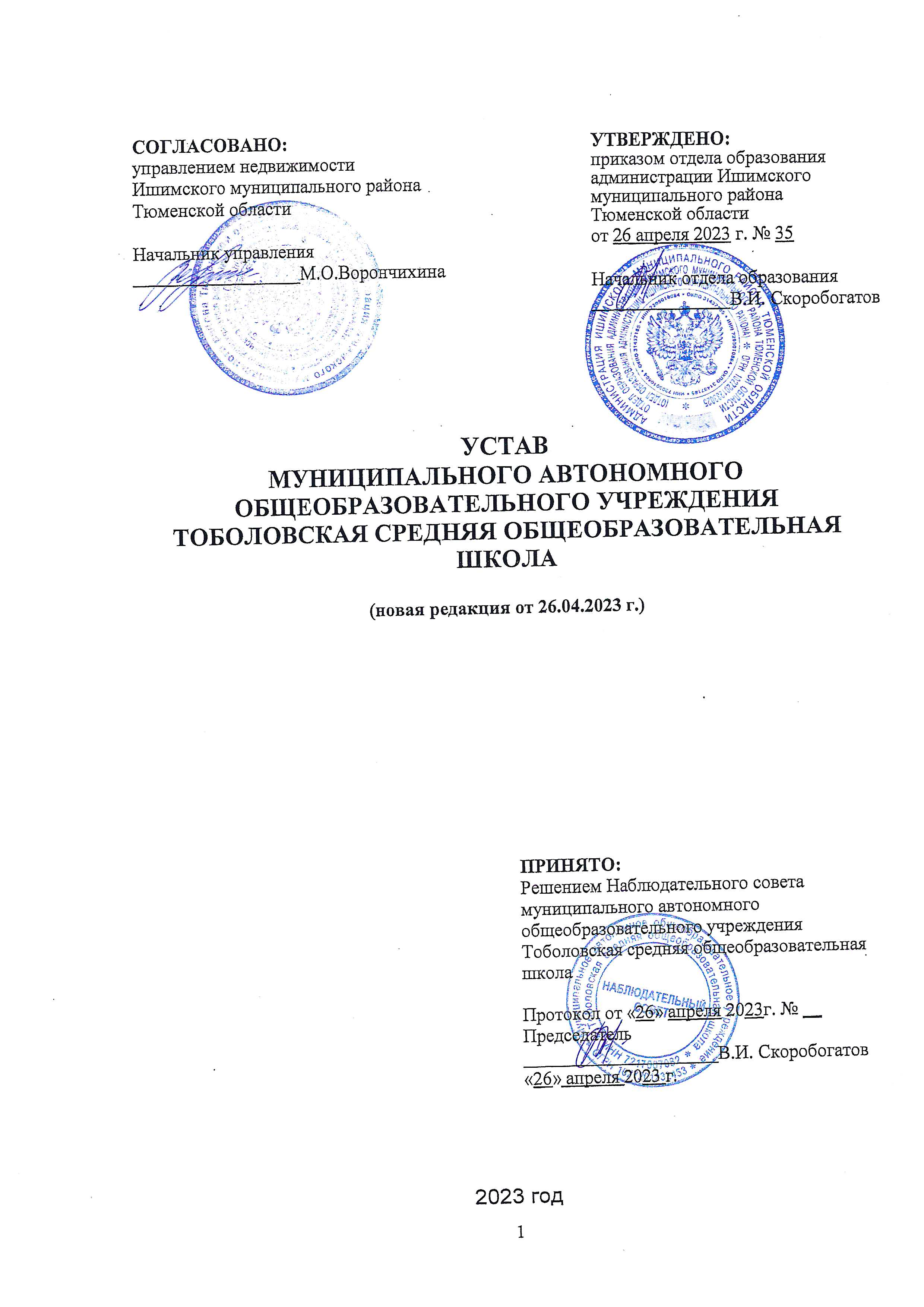 УСТАВ МУНИЦИПАЛЬНОГО АВТОНОМНОГО ОБЩЕОБРАЗОВАТЕЛЬНОГО УЧРЕЖДЕНИЯ ТОБОЛОВСКАЯ СРЕДНЯЯ ОБЩЕОБРАЗОВАТЕЛЬНАЯ  ШКОЛА (новая редакция от 26.04.2023г.)2022 год1. ОБЩИЕ ПОЛОЖЕНИЯ	1.1. Настоящий Устав определяет правовое положение муниципального автономного общеобразовательного учреждения Тоболовская средняя общеобразовательная школа (далее - Учреждение), цели и предмет его деятельности, цели образовательного процесса, типы и виды реализуемых образовательных программ, основные характеристики организации образовательного процесса порядок управления Учреждением, структуру финансовой и хозяйственной деятельности Учреждения, а также порядок формирования и использования его имущества.	1.2. Учреждение создано путем изменения типа муниципального общеобразовательного учреждения  Тоболовская средняя общеобразовательная школа в соответствии с распоряжением администрации Ишимского муниципального района Тюменской области от  «21»  февраля  2011г. № 131-р	1.3. Функции и полномочия учредителя Учреждения от имени Ишимского муниципального района Тюменской области осуществляет Отдел образования администрации Ишимского муниципального района Тюменской области (далее – Учредитель).	1.4. Функции и полномочия собственника имущества Учреждения от имени Ишимского муниципального района Тюменской области осуществляет отдел имущественных и земельных отношений администрации Ишимского муниципального района Тюменской области (далее – Собственник).1.5. Полное официальное наименование: Муниципальное автономное общеобразовательное учреждение Тоболовская средняя общеобразовательная школа Сокращенное официальное наименование: МАОУ Тоболовская СОШ 1.6. Организационно-правовая форма – автономное учреждение.Тип Учреждения  –  общеобразовательное учреждение.Вид Учреждения – средняя общеобразовательная школа.1.7. Место нахождения Учреждения:Почтовый адрес: 627704, Тюменская область, Ишимский район, село Тоболово, улица Мира 13а.Юридический адрес: 627704, Тюменская область, Ишимский район, село Тоболово, улица Мира 13а.1.8. Учреждение   имеет в своем составе следующие структурные подразделения: Филиал Муниципального автономного общеобразовательного учреждения Тоболовская средняя общеобразовательная школа -  Ершовская основная общеобразовательная школа  Сокращенное официальное наименование: Филиал МАОУ Тоболовская СОШ –Ершовская ООШМестонахождения и почтовый адрес филиала: 627703, Тюменская область, Ишимский район, село Ершово, улица Школьная площадь, дом 24 Филиал Муниципального автономного общеобразовательного учреждения Тоболовская средняя общеобразовательная школа - Карасульская средняя общеобразовательная школаСокращенное официальное наименование: Филиал МАОУ Тоболовская СОШ –Карасульская СОШМестонахождение и почтовый адрес филиала: 627720, Тюменская область, Ишимский район, п. Октябрьский, улица Ленина, дом 32.Филиал Муниципального автономного общеобразовательного учреждения Тоболовская средняя общеобразовательная школа -    Новокировская начальная школа-детский садМестонахождение и почтовый адрес филиала: 627720 Россия, Тюменская область, Ишимский район, п. Новокировский, ул. Животноводов, дом 22Сокращенное официальное наименование: Филиал МАОУ Тоболовская СОШ –Новокировская НШДСФилиал Муниципального автономного общеобразовательного учреждения Тоболовская средняя общеобразовательная школа - Карасульский детский сад Местонахождение и почтовый адрес филиала: 627720 Россия, Тюменская область, Ишимский район, п. Октябрьский, ул. 30 лет Победы, дом 2аСокращенное официальное наименование: Филиал МАОУ Тоболовская СОШ –Карасульский детский садФилиал Муниципального автономного общеобразовательного учреждения Тоболовская средняя общеобразовательная школа - специальное (коррекционное) образовательное учреждение для обучающихся,  воспитанников с ограниченными возможностями здоровья «Карасульская  специальная (коррекционная) общеобразовательная школа-интернат для умственно-отсталых детей»Сокращенное официальное наименование: Филиал МАОУ Тоболовская СОШ – С(К)ОУ «Карасульская специальная (коррекционная) школа-интернат».Местонахождение и почтовый адрес филиала (спальный корпус): 627720, Тюменская область, Ишимский район, п. Октябрьский, ул. Ленина,59а.     (учебный корпус): 627720, Тюменская область, Ишимский район, п. Октябрьский, ул. Ленина,59/2.1.9. Учреждение является юридическим лицом (некоммерческой организацией), и от своего имени может приобретать и осуществлять имущественные и личные неимущественные права, нести обязанности, быть истцом и ответчиком в суде. 	1.10. Учреждение самостоятельно осуществляет финансово-хозяйственную деятельность, может иметь самостоятельный баланс и расчетный (лицевой)  счет, открытый в установленном порядке, печать установленного образца, штамп и бланки со своим наименованием.   1.11.  Учреждение осуществляет свою деятельность в соответствии с предметом и целями  деятельности, определенными нормативными правовыми актами  Российской Федерации, Тюменской области  и Ишимского муниципального района, настоящим Уставом путем оказания услуг для осуществления полномочий органов местного самоуправления в сфере образования.          	1.12. Учреждение отвечает по своим обязательствам, закрепленным за ним имуществом за исключением недвижимого имущества и особо ценного движимого имущества, закрепленного за ним Собственником или приобретенного Учреждением за счет средств, выделенных ему Учредителем на приобретение этого имущества.          	1.13. Собственник имущества Учреждения не несет ответственность по обязательствам Учреждения. Учреждение не отвечает по обязательствам Собственника имущества Учреждения.1.14. Учреждение реализует общеобразовательные программы дошкольного, начального общего, основного общего и среднего общего образования.1.15. Учреждение может реализовывать дополнительные образовательные программы  при наличии соответствующих лицензий. При реализации дополнительных образовательных программ Учреждение руководствуется в своей деятельности Типовым положением об образовательном учреждении дополнительного образования детей.1.16. Деятельность Учреждения основывается на принципах демократии, гуманизма, общедоступности, приоритета общечеловеческих ценностей, жизни и здоровья человека, гражданственности, свободного развития личности, автономности и светского характера образования.1.17. В Учреждении не допускается создание и деятельность организационных структур политических партий, общественно-политических и религиозных движений и организаций (объединений). Принуждение обучающихся к вступлению в общественные, общественно-политические организации (объединения), движения и партии, а также принудительное привлечение их к деятельности этих организаций и к участию в агитационных компаниях и политических акциях не допускается.1.18. Общеобразовательному учреждению запрещается привлекать обучающихся к труду, не предусмотренному образовательной программой, без их согласия и согласия родителей (законных представителей).1.19. По инициативе обучающихся в Учреждении могут создаваться детские общественные объединения.1.20. Учреждение в соответствии с законодательством Российской Федерации вправе участвовать в создании образовательных объединений в форме ассоциаций или союзов. Указанные образовательные объединения создаются в целях развития и совершенствования образования и действуют в соответствии со своими уставами.    1.21. Учреждение самостоятельно в осуществлении образовательного процесса, подборе и расстановке кадров, научной, финансовой, хозяйственной и иной деятельности в пределах, установленных законодательством Российской Федерации, Типовым положением об общеобразовательном учреждении, Типовым положением о дошкольном образовательном учреждении и настоящим Уставом.          	1.22. Учреждение в своей деятельности руководствуется Конституцией Российской Федерации, Федеральным Законом «Об образовании в Российской Федерации», иными федеральными законами, указами и распоряжениями Президента Российской Федерации, постановлениями и распоряжениями Правительства Российской Федерации, нормативными правовыми актами федеральных органов исполнительной власти, органов государственной власти Тюменской области, муниципальными правовыми актами Ишимского муниципального района, настоящим Уставом.	    1.23. Отношения между Учреждением и Учредителем определяются договором между ними, заключаемым в соответствии с законодательством РФ.Отношения в Учреждении регулируются:с обучающимися - настоящим Уставом, Федеральным Законом «Об образовании в Российской Федерации»;с родителями (законными представителями) обучающихся и воспитанников - настоящим Уставом и договором;с работниками Учреждения - настоящим Уставом и трудовым договором.1.24. Права юридического лица Учреждения в части ведения финансово-хозяйственной деятельности, направленной на подготовку учебно-образовательного процесса, возникают с момента регистрации Учреждения.1.25. Право на ведение образовательной деятельности и льготы, установленные законодательством РФ, возникают у Учреждения с момента выдачи ей лицензии (разрешения) на образовательную деятельность.1.26. Права на выдачу выпускникам документа государственного образца о соответствующем уровне образования, на пользование печатью с изображением Государственного герба Российской Федерации, возникают у Учреждения с момента государственной аккредитации, подтвержденной соответствующим свидетельством о государственной аккредитации. Учреждение проходит государственную аккредитацию в порядке, установленном Федеральным Законом «Об образовании в Российской Федерации».1.27. Медицинское обслуживание обучающихся и воспитанников в Учреждении обеспечивается специалистами Государственного бюджетного учреждения здравоохранения Тюменской области «Областная больница №4» на основании договора о взаимодействии по обеспечению охраны и укрепления здоровья детей в образовательных учреждениях Ишимского муниципального района. Учреждение предоставляет помещение  специалистам Государственного лечебно-профилактического учреждения Тюменской области Областная  больница №4.Медицинское обслуживание обучающихся, воспитанников специального (коррекционного) образовательного учреждения для обучающихся,  воспитанников с ограниченными возможностями здоровья «Карасульская  специальная (коррекционная) общеобразовательная школа-интернат для умственно-отсталых детей» обеспечивается штатными медицинскими работниками Учреждения, а также специалистами Государственного бюджетного учреждения здравоохранения Тюменской области «Областная больница №4» на основании договора о взаимодействии по обеспечению охраны и укрепления здоровья детей в образовательных учреждениях Ишимского муниципального района. Медицинский персонал наряду с директором Учреждения, педагогическими работниками Учреждения несет ответственность за проведение лечебно-профилактических мероприятий, соблюдение санитарно-гигиенических норм, режим и качество питания обучающихся и воспитанников.1.28. Организация питания обучающихся и воспитанников осуществляется Учреждением. Для питания обучающихся и воспитанников, а также хранения и приготовления пищи в Учреждении выделяются специально приспособленные помещения. 1.29. Учреждение может вступать в педагогические, научные и иные российские и международные объединения, принимать участие в работе конгрессов, конференций и т.п., имеет право на осуществление обмена делегациями обучающихся и педагогов на взаимной основе.1.30. Учреждение участвует в реализации межотраслевых дополнительных образовательных программ спортивной подготовки. 2. ОСНОВНЫЕ ЦЕЛИ, ЗАДАЧИ И ВИДЫ ДЕЯТЕЛЬНОСТИ УЧРЕЖДЕНИЯ.2.1. Основная цель деятельности Учреждения – создание обучающимся, воспитанникам благоприятных условий для обучения, воспитания, интеллектуального, нравственного, физического развития человека, способного к дальнейшему самообразованию, самореализации, социальной адаптации и интеграции в условиях гражданского общества в различных формах общественно полезной деятельности.        2.2. Основные задачи  деятельности Учреждения:      -    обеспечение охраны и укрепление здоровья обучающихся и воспитанников;обеспечение социальной защиты, медицинской и психолого-педагогической реабилитации обучающихся, воспитанников;освоение образовательных программ обучающимися и воспитанниками в пределах  государственных образовательных стандартов;обучение и воспитание в интересах личности,   общества и государства; охрана прав и интересов воспитанников;воспитание гражданственности, трудолюбия, уважения к правам и свободам человека, любви к окружающей природе, Родине, семье;формирование личности с разносторонним интеллектом, навыками исследовательского труда, высоким уровнем культуры, готовой к осознанному выбору профессии. 2.3. Для реализации основных задач Учреждение имеет право:самостоятельно разрабатывать, принимать и реализовывать образовательные программы с учетом требований государственных образовательных стандартов;самостоятельно разрабатывать и утверждать годовой план, годовой календарный учебный график и расписание занятий;выбирать формы, средства и методы обучения и воспитания, учебные пособия и учебники;выбирать систему оценок, форму, порядок и периодичность текущей промежуточной аттестации обучающихся;реализовывать дополнительные образовательные программы и оказывать дополнительные образовательные услуги, в том числе и платные, за пределами основных образовательных программ;- по договорам и совместно с предприятиями, учреждениями, организациями проводить профессиональную подготовку обучающихся;- организовывать изучение специальных дисциплин сверх часов и сверх программы по данной дисциплине, предусмотренной учебным планом;- проводить репетиторство с обучающимися другого  образовательного учреждения;- организовывать курсы:- по подготовке к поступлению в средние и высшие профессиональные образовательные учреждения:- по изучению иностранных языков;- создавать кружки: по обучению пользователя ПК; фото-, кино-, видеоделу; кройке и шитью, вязанию, домоводству и др.;-создавать студии, группы, школы, факультативы, работающие по программам дополнительного образования детей:- по изучению истории мировых религий;- организовывать учебные группы для обучения детей с отклонениями в развитии;- создавать группы по адаптации детей к условиям школьной жизни (подготовительные к учебе в Учреждении группы для детей, которые не посещали дошкольные образовательные учреждения);- создавать спортивные и физкультурные секции, группы по различным видам спорта;- осуществлять другие виды деятельности;- привлекать дополнительные финансовые источники, за счет предоставления платных образовательных услуг, добровольных пожертвований и целевых взносов физических и юридических лиц; - арендовать с согласия учредителя и сдавать в аренду с согласия собственника (уполномоченного им органа) закрепленное за ним имущество;- создавать образовательные объединения (ассоциации и союзы), в том числе с участием учреждений, предприятий и общественных организаций (объединений). Указанные образовательные объединения создаются в целях развития и совершенствования образования и действуют в соответствии со своими Уставами. Порядок регистрации и деятельности указанных образовательных объединений регулируется законом;- обеспечивать условия для развития физической культуры, содействовать развитию детско-юношеского спорта в Учреждении.2.4. Основным видом деятельности Учреждения является:2.4.1. Реализация  общеобразовательных программ дошкольного образования, начального общего образования, основного общего образования  и среднего общего образования.2.5. Дополнительными видами деятельности Учреждения являются:        2.5.1. Организация отдыха детей в каникулярное время.        2.5.2. Реализация дополнительных образовательных программ и оказание дополнительных образовательных услуг за пределами определяющих его статус образовательных программ:а) спецкурсы по гуманитарным дисциплинам;б) спецкурсы по естественным наукам;в) спецкурсы по математике;г) спецкурсы по искусству;д) спецкурсы и тренинги по психологии, этике;е) занятия в клубах, студиях, кружках различной направленности;ж) индивидуальные занятия музыкой;з) индивидуальные занятия с обучающимися по предметам художественно-эстетического цикла;и) начальное обучение иностранным языкам;к) изучение второго иностранного языка;л) занятия с дошкольниками по подготовке к поступлению в 1 класс;м) центр игрового развития дошкольников;н) репетиторство с обучающимися других образовательных учреждений;о) курсы по подготовке выпускников школ к поступлению в средние специальные и высшие учебные заведения;п) предоставление социальных услуг с обеспечением проживания.            р) выращивание картофеля, столовых корнеплодных и клубнеплодных культур с высоким содержанием крахмала или инулина.2.5.3. Оказание услуг, сопровождающих образовательный процесс: а) консультации для родителей с приглашением специалистов;б) сопровождение индивидуальных образовательных маршрутов;в) группы по адаптации детей  к условиям школьной жизни;г) проведение стажировок, семинаров для педагогических кадров;д) проведение индивидуальных  праздников и развлечений, организация экскурсий;е) клубы по интересам;ж) внеурочный присмотр за детьми (группы продленного дня).  з) психолого-медико-педагогическое сопровождение индивидуальных образовательных маршрутов обучающихся.   2.5.4. Оказание физкультурно-оздоровительных услуг:а) занятия в спортивных секциях;б) участие в оздоровительно-образовательных проектах.2.5.5. Оказание услуг в сфере коррекции недостатков в физическом и (или) психическом развитии:а) консультации педагога-психолога;б) психологические тренинги;в) психологическое тестирование с комментариями и рекомендациями;г) консультации семейного психолога;           д) консультации учителя-логопеда;           е) логопедическое обследование и выдача заключения;           ж) коррекционные занятия педагога-психолога;            з) логопедические занятия;            и) коррекционные занятия социального педагога.           2.6. Учреждение  вправе вести приносящую доход деятельность, предусмотренную его Уставом постольку, поскольку это служит достижению целей, ради которых они созданы, и соответствует указанным целям.           2.7. Учредитель вправе  приостановить  деятельность, приносящую доход Учреждению, если она идет в ущерб образовательной деятельности, предусмотренной настоящим Уставом, до решения суда по этому вопросу. 2.6. Организация получения образования обучающихся с ограниченными возможностями здоровья:2.6.1. Содержание образования и условия организации обучения и воспитания обучающихся с ограниченными возможностями здоровья в учреждении определяются адаптированной образовательной программой, а для инвалидов также в соответствии с индивидуальной программой реабилитации инвалида. В учреждении создаются специальные условия для получения образования указанными обучающимися.2.6.2. Под специальными условиями  для получения образования обучающимися и воспитанникам с ограниченными возможностями здоровья понимаются условия обучения, воспитания и развития таких обучающихся, включающие в себя использование специальных образовательных программ и методов обучения и воспитания, специальных учебников, учебных пособий и дидактических материалов, специальных технических средств обучения коллективного и индивидуального пользования, предоставление услуг ассистента (помощника), оказывающего обучающимся необходимую техническую помощь, проведение групповых и индивидуальных коррекционных занятий, обеспечение доступа в здания учреждений и другие условия, без которых невозможно или затруднено освоение образовательных программ обучающимися и воспитанникам с ограниченными возможностями здоровья.        2.6.3. Образование обучающихся с ограниченными возможностями здоровья может быть организовано как совместно с другими обучающимися, так и в отдельных классах, группах или в Филиале МАОУ Тоболовская СОШ – С(К)ОУ «Карасульская специальная (коррекционная) школа-интернат».       2.6.4. Обучающиеся с ограниченными возможностями здоровья, проживающие в Филиале МАОУ Тоболовская СОШ – С(К)ОУ «Карасульская специальная (коррекционная) школа-интернат», находятся на полном государственном обеспечении и обеспечиваются питанием, одеждой, обувью, мягким и жестким инвентарем. Иные обучающиеся с ограниченными возможностями здоровья обеспечиваются бесплатным двухразовым питанием.3.  ПОРЯДОК УПРАВЛЕНИЯ УЧРЕЖДЕНИЕМ           3.1. Управление Учреждением осуществляется в соответствии с законодательством Российской Федерации, строится на принципах единоначалия и коллегиальности, обеспечивающих государственно-общественный характер управления  Учреждения. 3.2. Органами управления Учреждения являются:Руководитель  Учреждения – Директор;Наблюдательный совет.3.3. Органами самоуправления в Учреждении являются: Педагогический совет;Управляющий совет;Общее собрание работников;Классные родительские комитеты;Общешкольный родительский комитет;Попечительский совет.3.4. Порядок выборов органов управления Учреждения, их компетенция, организация деятельности определяются настоящим уставом и локальными нормативными актами Учреждения. 	3.5. Общее руководство Учреждения осуществляет прошедший соответствующую аттестацию руководитель - директор.Директор Учреждения назначается на должность и освобождается от нее в соответствии с законодательством Российской Федерации, порядке, установленном муниципальными правовыми актами.Назначение на должность и освобождение от должности директора Учреждения  производится начальником Отдела образования администрации Ишимского муниципального  района в соответствии с Трудовым кодексом Российской Федерации. 3.6. Директор Учреждения несет ответственность перед обучающимися, их родителями (законными представителями), государством, обществом и учредителем за результаты своей деятельности в соответствии с функциональными обязанностями, предусмотренными квалификационными требованиями, трудовым договором и уставом Учреждения.3.7. Разграничение полномочий между директором Учреждения  и органами управления Учреждения  определяется настоящим уставом и локальными нормативными актами Учреждения.         	3.8. К компетенции директора Учреждения  относятся вопросы осуществления текущего руководства деятельностью Учреждения, за исключением вопросов, отнесенных федеральными законами, муниципальными правовыми актами, настоящим уставом к компетенции Учредителя и органов управления Учреждением .          	3.9. Директор Учреждения:          	3.9.1. Без доверенности действует от имени Учреждения, в том числе представляет его интересы и совершает сделки от его имени;  	3.9.2. Утверждает штатное расписание Учреждения; 	3.9.3. Утверждает регламентирующие деятельность Учреждения внутренние документы, локальные нормативные акты Учреждения; 	3.9.4. Издает приказы и дает указания, обязательные для исполнения всеми работниками Учреждения;3.9.5. Распоряжается в установленном порядке имуществом Учреждения;3.9.6. Заключает договоры, в том числе трудовые договоры с работниками Учреждения;3.9.7. Выдает доверенности, открывает лицевые счета;3.9.8. Пользуется правом распоряжения средствами Учреждения в установленном законом порядке;3.9.9. Осуществляет иные права и обязанности, предусмотренные законодательством Российской Федерации, Тюменской области, муниципальными правовыми актами, настоящим Уставом, трудовым договором. 	3.10. К компетенции Учредителя в области управления Учреждением  относятся:       	3.10.1. Утверждение устава Учреждения, а также изменений к нему;3.10.2. Рассмотрение и одобрение предложений директора Учреждения  о создании и ликвидации филиалов Учреждения, об открытии и о закрытии его представительств;3.10.3. Принятие решения о назначении членов наблюдательного совета Учреждения  или досрочном прекращении их полномочий;3.10.4. Рассмотрение и одобрение предложений Директора Учреждения о совершении сделок с имуществом Учреждения  в случаях, если в соответствии с федеральным законодательством для совершения таких сделок требуется согласие Учредителя;3.10.5. Установление задания для Учреждения в соответствии с его основной деятельностью и осуществление финансового обеспечения выполнения этого задания. Досрочное прекращение муниципального задания Учреждения  в случаях и порядке, предусмотренных муниципальными правовыми актами;3.10.6. Утверждение передаточных актов или разделительных балансов;3.10.7. Установление ограничений на отдельные виды предпринимательской и иной приносящей доход деятельности Учреждения;3.10.8. Приостановление предпринимательской деятельности Учреждения, если она идет в ущерб образовательной деятельности, предусмотренной настоящим уставом, до решения суда по этому вопросу;3.10.9. Издание приказов, методических рекомендаций и обязательных для исполнения инструктивных материалов по осуществлению деятельности Учреждения в рамках своей компетенции;3.10.10. Установление требований к содержанию и формам отчетности, а также порядка представления отчетности о деятельности Учреждения;3.10.11. Осуществление контроля  за деятельностью Учреждения в части обеспечения сохранности и эффективного использования закрепленной за Учреждением  собственности;3.10.12. Проведение плановых и внеплановых проверок оказания Учреждению  муниципальных услуг (выполнения работ) в порядке, предусмотренном муниципальными правовыми актами;3.10.13. Осуществление муниципального финансового контроля в отношении Учреждения в порядке, предусмотренном муниципальными правовыми актами;    3.10.14. Координация деятельности Учреждения по реализации целевых программ в сфере образования;   3.10.15. Финансовое обеспечение содержания зданий и сооружений Учреждения, осуществление контроля за обустройством прилегающей к нему территории, координация реконструкции, капитального ремонта объектов Учреждения, контроль за развитием его материальной базы;3.10.16. Утверждение решений педагогического совета Учреждения о награждении выпускников XI классов серебряными медалями;3.10.17. Обеспечение перевода обучающихся с согласия родителей (законных представителей) в другие образовательные учреждения соответствующего типа в случае прекращения деятельности Учреждения, также в случае аннулирования лицензии Учреждения;3.10.18. Подготовка экспертной оценки последствий проекта договора аренды муниципального имущества, закрепленного за Учреждением, решений об изменении назначения, реконструкции, модернизации или ликвидации объектов Учреждения;3.10.19. Оказание помощи в обеспечении Учреждения педагогическими кадрами;          	3.10.20. Осуществление иных полномочий, предусмотренных Законом Российской Федерации «Об образовании», иными федеральными законами, постановлениями и распоряжениями Правительства Российской Федерации, нормативными правовыми актами федеральных органов исполнительной власти, органов государственной власти Тюменской области, муниципальными правовыми актами и настоящим уставом.           	3.11. Отношения между Учредителем и Учреждением  определяются договором, заключенным между ними в соответствии с законодательством Российской Федерации.3.12. Наблюдательный совет Учреждения создается в составе пяти членов.           	3.13. В состав Наблюдательного совета входят: 2 представителя Учредителя, 1 представитель Собственника, 1 представитель общественности, в том числе имеющие заслуги и достижения в сфере деятельности Учреждения, 1 представитель работников Учреждения.          	3.14. Срок полномочий Наблюдательного совета составляет 5 лет.          	3.15. Решение о назначении членов Наблюдательного совета или досрочном прекращении их полномочий принимается учредителем.	3.16. Наблюдательный совет автономного учреждения рассматривает:- предложения Учредителя или директора Учреждения о внесении изменений в устав Учреждения;-предложения Учредителя или директора Учреждения о создании и ликвидации филиалов Учреждения, об открытии и о закрытии его представительств;-предложения Учредителя или директора Учреждения о реорганизации Учреждения или о его ликвидации;-предложения Учредителя или директора Учреждения об изъятии имущества, закрепленного за Учреждением на праве оперативного управления;-предложения директора Учреждения об участии Учреждения в других юридических лицах, в том числе о внесении денежных средств и иного имущества в уставный (складочный) капитал других юридических лиц или передаче такого имущества иным образом другим юридическим лицам, в качестве Учредителя или участника;-проект плана финансово-хозяйственной деятельности Учреждения;-по представлению директора Учреждения проекты  отчетов о деятельности Учреждения и об использовании его имущества, об исполнении плана его финансово-хозяйственной деятельности, годовую бухгалтерскую отчетность Учреждения;-предложения директора Учреждения о совершении сделок по распоряжению имуществом, которым Учреждение не вправе распоряжаться самостоятельно;-предложения директора Учреждения о совершении крупных сделок;-предложения директора Учреждения о совершении сделок, в совершении которых имеется заинтересованность;-предложения директора Учреждения о выборе кредитных организаций, в которых Учреждение может открыть банковские счета;-вопросы проведения аудита годовой бухгалтерской отчетности Учреждения и утверждения аудиторской организации.Учреждение, не вправе выплачивать членам Наблюдательного совета вознаграждение за выполнение ими своих обязанностей, за исключением компенсации документально подтвержденных расходов, непосредственно связанных с участием в работе Наблюдательного совета.          	3.17. Полномочия, структура, порядок формирования и порядок деятельности Наблюдательного совета устанавливаются локальным актом Учреждения – Положением о наблюдательном совете.3.18. В целях рассмотрения сложных педагогических и методических вопросов, вопросов организации учебно-воспитательного процесса, изучения и распространения  передового педагогического опыта в Учреждении действует  Педагогический совет.3.19. Педагогический совет организуется в составе директора Учреждения, заместителей директора по учебно-воспитательной работе, заведующего библиотекой, всех педагогических работников. В состав Педагогического совета также может входить председатель Управляющего совета Учреждения.3.20. Педагогический совет является постоянно действующим органом Учреждения.3.21. Полномочия, структура, порядок формирования и порядок деятельности Педагогического совета устанавливаются локальным актом Учреждения – Положением о педагогическом совете.3.22. В целях развития демократического, государственно-общественного характера управления в Учреждении  действует Управляющий совет.3.23. Управляющий совет Учреждения - это коллегиальный орган самоуправления, имеющий полномочия, определенные настоящим уставом и локальными нормативными актами Учреждения, по решению вопросов функционирования и развития Учреждения.3.24. Управляющий совет создается в составе 10 членов. 3.25. В состав Управляющего совета входят: 3 представителя родителей (законных представителей) обучающихся; 3 представителя обучающихся четвертого уровня общего образования; 3 представителя работников Учреждения. В состав Управляющего совета также входит директор Учреждения  по должности.По решению Управляющего совета в его состав могут быть включены с правом совещательного голоса граждане, чья профессиональная и (или) общественная деятельность связана с Учреждением  или территорией, где оно расположено.           	3.26. Срок полномочий Управляющего совета составляет 2 учебных года.	3.27. Состав Управляющего совета утверждается приказом Директора Учреждения.3.28. Полномочия, структура, порядок формирования и порядок деятельности Управляющего совета устанавливаются локальным актом Учреждения – Положением об Управляющем совете.	3.29. Коллегиальным органом управления Учреждением является Общее собрание работников. В состав Общего собрания работников входят все работники Учреждения.           	3.30. К компетенции Общего собрания работников Учреждения относится:          	3.30.1. Разработка и принятие новой редакции устава Учреждения,  изменений и дополнений к нему;3.30.2. Рассмотрение вопросов, связанных с соблюдением законодательства о труде работниками Учреждения, администрацией Учреждения, а также, положений Коллективного трудового договора между Учреждением и работниками  Учреждения;3.30.3. Рассмотрение спорных или конфликтных ситуаций, касающихся отношений между работниками Учреждения;3.30.4. Рассмотрение вопросов, касающихся улучшения условий труда работников Учреждения;3.30.5. Представление педагогических и других работников к различным видам поощрений;3.30.6. Заслушивание отчета председателя профсоюзного комитета Учреждения о работе, проделанной профсоюзным комитетом Учреждения  в течение учебного года;3.30.7. Рассмотрение и принятие Коллективного договора;3.30.8. Образование комиссии по трудовым спорам в Учреждении;          	3.30.9. Утверждение  требований, выдвинутых работниками и (или) представительным органом работников Учреждения при проведении забастовки;          	3.30.10. Принятие решения об участии работников Учреждения в забастовке, объявленной профессиональным союзом (объединением профессиональных союзов).3.31. Организационной формой работы Общего собрания работников являются заседания, которые проводятся по мере необходимости, но не реже одного раза в год.На первом заседании открытым голосованием избирается председатель и секретарь.            3.32. Общее собрание работников созывается его председателем по собственной инициативе, инициативе работников Учреждения, председателя профсоюзного комитета Учреждения, директора Учреждения.          3.33. Заседание Общего собрания работников является правомочным, если на заседании присутствует не менее 2/3 работников Учреждения. 3.34. Решения Общего собрания работников принимается простым большинством голосов и оформляются протоколом, который подписывается председателем и секретарем Общего собрания работников.3.35. Каждый работник Учреждения имеет при голосовании один голос. В случае равенства голосов решающим является голос председателя Общего собрания работников.3.36. В каждом протоколе указывается его номер, дата заседания Общего собрания работников, количество присутствующих, повестка заседания, краткая, но ясная и исчерпывающая запись выступлений и принятое решение по обсуждаемому вопросу.Протоколы Общего собрания работников являются документами постоянного хранения, включаются в номенклатуру дел Учреждения  и сдаются по акту при приеме и сдаче дел Учреждения. Протоколы заседаний Общего собрания работников доступны для ознакомления всем работникам Учреждения .3.37.  В целях содействия Учреждения  в осуществлении воспитания и обучения детей в Учреждении  создаются Общешкольный родительский комитет и Классные родительские комитеты. 3.38. Задачами Родительских комитетов являются:а) укрепление связи между семьей и Учреждением   в целях установления единства воспитательного влияния на детей педагогического коллектива и семьи;б) привлечение родительской общественности к активному участию в жизни Учреждения, к организации внеклассной и внешкольной работы;в) участие в организации широкой педагогической пропаганды среди родителей и населения;г) помощь в укреплении хозяйственной и учебно-материальной базы Учреждения .3.39. Родительские комитеты избираются сроком на 1 учебный год. 3.40. Полномочия, структура, порядок формирования и порядок деятельности Родительских комитетов устанавливаются локальным актом Учреждения  – Положением о родительских комитетах, являющимся приложением к настоящему уставу.3.41. В целях установления общественного контроля за использованием целевых взносов и добровольных пожертвований юридических и физических лиц на нужды Учреждения  в Учреждении   действует Попечительский совет.3.42. Попечительский совет:3.42.1. Содействует привлечению внебюджетных средств для обеспечения деятельности и развития  Учреждения;3.42.2. Содействует организации и улучшению условий труда педагогических и других работников  Учреждения;3.42.3. Содействует организации конкурсов, соревнований и других массовых внешкольных мероприятий Учреждения;3.42.4. Содействует совершенствованию материально - технической базы Учреждения, благоустройству его помещений и территории.3.43. В состав Попечительского совета могут входить представители государственных органов, органов местного самоуправления, организаций различных форм собственности, предпринимательских и научных кругов, средств массовой информации, общественных объединений и ассоциаций, независимо от форм собственности, в том числе и зарубежных, педагогические работники, обучающиеся, их родители, иные лица, заинтересованные в совершенствовании деятельности и развитии Учреждения.Членами Попечительского совета могут быть юридические лица, которые действуют через своих представителей. Представители юридического лица принимают участие в работе Попечительского совета на основании своих служебных полномочий или доверенности.3.44. Количественный и персональный состав Попечительского совета порядок его формирования и порядок деятельности устанавливаются локальным актом Учреждения  – Положением о попечительском совете.3.45. В Учреждении  могут создаваться различные профессионально-педагогические объединения: методический совет, методические объединения, кафедры, творческие лаборатории и др.  3.46. Цель создания профессионально-педагогических объединений: а) оказание методической помощи  педагогическим работникам; б) организация научно-методической, исследовательской и опытно-экспериментальной деятельности педагогического и ученического коллективов; в) просветительско-педагогическая деятельность; г) экспертиза  методических и учебных материалов, качества работы педагогов;             д) рассмотрение и обсуждение экзаменационных материалов, учебных программ и календарно-тематического планирования на учебный год.3.47. В Учреждении   могут создаваться на добровольной основе органы ученического  самоуправления и ученические организации. Учреждение  предоставляет представителям ученических организаций необходимую информацию и допускает их к участию в заседаниях органов управления при обсуждении вопросов, касающихся интересов обучающихся. 3.48. Порядок деятельности, компетенция профессионально-педагогических объединений, органов ученического самоуправления и ученических организаций определяются локальными актами Учреждения.4. СТРУКТУРА ФИНАНСОВОЙ И ХОЗЯЙСТВЕННОЙ ДЕЯТЕЛЬНОСТИ УЧРЕЖДЕНИЯ4.1. Имущество Учреждения закрепляется за ним на праве оперативного управления в соответствии с Гражданским кодексом Российской Федерации, в порядке, установленном муниципальными правовыми актами. Учреждение не вправе отчуждать либо иным способом распоряжаться имуществом, закрепленным за ним Собственником или приобретенным Учреждением за счет средств, выделенных на приобретение такого имущества. 4.2. Решение об отнесении имущества к категории особо ценного движимого имущества принимается одновременно с принятием решения о закреплении указанного имущества за Учреждением.4.3. Земельный участок, необходимый для выполнения Учреждением своих уставных задач, предоставляется ему на праве постоянного (бессрочного пользования).4.4. Учреждение в отношении закрепленного за ним имущества осуществляет права пользования и распоряжения им в пределах, установленных действующим законодательством Российской Федерации, муниципальными правовыми актами. 4.5. Учреждение в отношении закрепленного за ним имущества обязано:4.5.1. Эффективно использовать имущество строго по целевому назначению;4.5.2. Обеспечивать сохранность имущества, не совершать действий, способных вызвать его ущерб, поддерживать имущество в технически исправном и пригодном для эксплуатации состоянии на полный срок оперативного управления с учетом нормативного износа в процессе эксплуатации, а также осуществлять благоустройство, озеленение и уборку территории, закрепленной за Учреждением;4.5.3. Осуществлять  капитальный и текущий ремонт закрепленного за Учреждением имущества, в пределах денежных средств, выделенных ему Учредителем на указанные цели.        	4.6. В случаях, установленных действующим законодательством Российской Федерации, Собственник принимает решение об изъятии имущества, которое оформляется приказом Собственника.       	4.7. Учреждение самостоятельно оформляет документы на земельный участок и вносит платежи за пользование им, осуществляет государственную регистрацию права на переданное ему Собственником недвижимое имущество.       	4.8. Учреждение без согласия Учредителя не вправе распоряжаться недвижимым имуществом и особо ценным движимым имуществом, закрепленными за ним Собственником или приобретенными Учреждением за счет средств, выделенных ему Учредителем на приобретение этого имущества.       Остальным имуществом, в том числе недвижимым имуществом, Учреждение вправе распоряжаться самостоятельно, за исключением случаев внесения денежных средств и иного имущества в уставный (складочный) капитал других юридических лиц или иным образом передачи это имущества другим юридическим лицам в качестве их Учредителя или участника. Такие действия Учреждение вправе осуществлять только с согласия Учредителя.          4.9. Недвижимое имущество, закрепленное за Учреждением или приобретенное им за счет средств, выделенных ему Учредителем на приобретение этого имущества, а также находящееся у Учреждения особо ценное движимое имущество подлежит обособленному учету в установленном порядке.          	4.10. Источниками формирования имущества Учреждения в денежных и иных формах являются:          	а) субсидии, получаемые от Учредителя на основании заданий Учредителя;          	б) добровольные имущественные, денежные взносы и пожертвования;         	в) другие не запрещенные законом источники.  	4.11. Доходы Учреждения  поступают в его самостоятельное распоряжение и используются им для достижения целей, ради которых оно создано, если иное не предусмотрено законодательством РФ.          	4.12. Собственник имущества Учреждения не имеет права на получение доходов от осуществления Учреждением деятельности и использования закрепленного за Учреждением  имущества.           4.13. Финансово-хозяйственная деятельность Учреждения осуществляется в соответствии с Планом финансово-хозяйственной деятельности, утверждаемым Директором Учреждения  после рассмотрения заключения Наблюдательного совета, в установленном порядке.4.14. Основной деятельностью Учреждения признается деятельность, непосредственно направленная на достижение целей, ради которых Учреждение создано. Муниципальное задание для Учреждения формируется и утверждается в соответствии с видами деятельности, отнесенными его уставом к основной деятельности. 4.15. Учреждение осуществляет в соответствии с  муниципальным заданием и (или) обязательствами перед страховщиком по обязательному социальному страхованию деятельность, связанную  с выполнением работ, оказанием услуг. 4.16. Учреждение не вправе отказаться от выполнения муниципального задания.    4.17. Финансовое обеспечение выполнения муниципального задания осуществляется с учетом расходов на содержание недвижимого имущества и особо ценного движимого имущества, закрепленных за Учреждением  или приобретенных Учреждением за счет средств, выделенных ему Учредителем на приобретение такого имущества, расходов на уплату налогов, в качестве объекта налогообложения по которым признается соответствующее имущество, в том числе земельные участки, с учетом мероприятий, направленных на развитие Учреждения.  В случае сдачи в аренду с согласия Учредителя недвижимого имущества или особо ценного движимого имущества, закрепленных за Учреждением или приобретенных Учреждением за счет средств, выделенных ему Учредителем на приобретение такого имущества, финансовое обеспечение содержания такого имущества Учредителем не осуществляется.4.18. Учреждение  организует рациональное и экономичное расходование бюджетных средств, направляемых на содержание Учреждения  и осуществление им своих функций, также обеспечивает целевое использование средств, полученных как из бюджетных, так и внебюджетных источников.4.19. Система оплаты труда и материального стимулирования работников Учреждения устанавливается в Учреждении  в соответствии с действующим законодательством Российской Федерации, нормативными правовыми актами Тюменской области, муниципальными правовыми актами, локальными нормативными актами Учреждения.4.20. Привлечение Учреждением дополнительных средств не влечет за собой снижения нормативов и (или) абсолютных размеров его финансирования из бюджета .4.21. Учреждение:4.21.1. Устанавливает структуру управления деятельностью Учреждения  и штатное расписание;4.21.2. Осуществляет подбор, прием на работу работников, распределение должностных обязанностей, несет ответственность за уровень квалификации работников;4.21.3. Устанавливает заработную плату работников в зависимости от их квалификации, сложности, количества, качества и условий выполняемой работы. 4.22. Учреждение обеспечивает открытость и доступность:1) информации:а) о дате создания образовательной организации, об учредителе, учредителях образовательной организации, о месте нахождения образовательной организации и ее филиалов, режиме, графике работы, контактных телефонах и об адресах электронной почты;б) о структуре и об органах управления образовательной организацией;в) о реализуемых образовательных программах с указанием учебных предметов, курсов, дисциплин (модулей), практики, предусмотренных соответствующей образовательной программой;г) о численности обучающихся по реализуемым образовательным программам за счет бюджетных ассигнований федерального бюджета, бюджетов субъектов Российской Федерации, местных бюджетов и по договорам об образовании за счет средств физических и (или) юридических лиц;д) о языках образования;е) о федеральных государственных образовательных стандартах, об образовательных стандартах (при их наличии);ж) о руководителе образовательной организации, его заместителях, руководителях филиалов образовательной организации;з) о персональном составе педагогических работников с указанием уровня образования, квалификации и опыта работы;и) о материально-техническом обеспечении образовательной деятельности (в том числе о наличии оборудованных учебных кабинетов, объектов для проведения практических занятий, библиотек, объектов спорта, средств обучения и воспитания, об условиях питания и охраны здоровья обучающихся, о доступе к информационным системам и информационно-телекоммуникационным сетям, об электронных образовательных ресурсах, к которым обеспечивается доступ обучающихся);к) о количестве вакантных мест для приема (перевода) по каждой образовательной программе;л) о наличии и об условиях предоставления обучающимся мер социальной поддержки;м) об объеме образовательной деятельности, финансовое обеспечение которой осуществляется за счет бюджетных ассигнований федерального бюджета, бюджетов субъектов Российской Федерации, местных бюджетов, по договорам об образовании за счет средств физических и (или) юридических лиц;н) о поступлении финансовых и материальных средств и об их расходовании по итогам финансового года;о) о трудоустройстве выпускников;2) копий:а) устава образовательной организации;б) лицензии на осуществление образовательной деятельности (с приложениями);в) свидетельства о государственной аккредитации (с приложениями);г) плана финансово-хозяйственной деятельности образовательной организации, утвержденного в установленном законодательством Российской Федерации порядке;д) локальных нормативных актов по основным вопросам организации и осуществления образовательной деятельности, в том числе регламентирующие правила приема обучающихся, режим занятий обучающихся, формы, периодичность и порядок текущего контроля успеваемости и промежуточной аттестации обучающихся, порядок и основания перевода, отчисления и восстановления обучающихся, порядок оформления возникновения, приостановления и прекращения отношений между образовательной организацией и обучающимися и (или) родителями (законными представителями) несовершеннолетних обучающихся, правил внутреннего распорядка обучающихся, правил внутреннего трудового распорядка, коллективного договора;3) отчета о результатах самообследования. Показатели деятельности образовательной организации, подлежащей самообследованию, и порядок его проведения устанавливаются федеральным органом исполнительной власти, осуществляющим функции по выработке государственной политики и нормативно-правовому регулированию в сфере образования;4) документа о порядке оказания платных образовательных услуг, в том числе образца договора об оказании платных образовательных услуг, документа об утверждении стоимости обучения по каждой образовательной программе;5) предписаний органов, осуществляющих государственный контроль (надзор) в сфере образования, отчетов об исполнении таких предписаний;6) иной информации, которая размещается, опубликовывается по решению образовательной организации и (или) размещение, опубликование которой являются обязательными в соответствии с законодательством Российской Федерации.5. ОХРАНА ТРУДА И ТЕХНИКА БЕЗОПАСНОСТИ 5.1. Директор в соответствии с действующим законодательством о труде и охране труда обязан:обеспечить работникам здоровые и безопасные условия труда и организацию надлежащего санитарно-бытового обслуживания работников;организовать надлежащее лечебно-профилактическое обследование работников за счет средств работодателя. Обеспечить режим труда и отдыха работников, установленный действующим законодательством;обеспечить инструктаж работников и проверку знаний работниками норм, правил и инструкций по охране труда;информировать работников о состоянии условий и охраны труда на рабочих местах, о существующем риске повреждения здоровья и полагающихся работникам средствах индивидуальной защиты, компенсациях и льготах;обеспечивать работников средствами коллективной и индивидуальной защиты в соответствии с действующими нормами за счет средств работодателя;обеспечить необходимые меры по сохранению жизни и здоровья работников при возникновении аварийных ситуаций, в том числе надлежащие меры по оказанию первой помощи пострадавшим;осуществлять обязательное социальное страхование работников от временной нетрудоспособности вследствие заболевания, а также от несчастных случаев на производстве и профессиональных заболеваний;проводить аттестацию рабочих мест по условиям труда. Исходя из результатов аттестации предусматривать в коллективном договоре или соглашении мероприятия по улучшению условий труда, профилактике производственного травматизма и профессиональных заболеваний с указанием средств в объемах, необходимых для их реализации, указывать в трудовом договоре с каждым работником достоверные характеристики условий труда, компенсации и льготы работникам за тяжелые работы и работу с вредными или опасными условиями труда.5.2. Обеспечивать беспрепятственный допуск представителей государственного надзора, контроля и общественного контроля для проведения проверок состояния охраны труда и соблюдения законодательства об охране труда, а также для расследования несчастных случаев и профессиональных заболеваний.5.3. Возмещать вред, причиненный работникам увечьем, профессиональным заболеванием либо иным повреждением здоровья, связанным с исполнением ими трудовых обязанностей.5.4. Выплачивать потерпевшему (в случае гибели работника гражданам, имеющим право на возмещение вреда) единовременное пособие и ежемесячное пособие, а также возмещать потерпевшему моральный вред в установленном законодательством порядке.5.5. Производить запись в трудовую книжку о наименовании профессии или должности в соответствии со штатным расписанием и Единым тарифно-квалификационным справочником (ЕТКС) или Тарифно-квалификационным справочником должностей работников (руководителей, специалистов, рабочих и служащих).5.6. Директор Учреждения несет ответственность за необеспечение работникам здоровых и безопасных условий труда в установленном законодательством порядке.5.7. Работники в соответствии с действующим законодательством о труде и охране труда обязаны:работать честно и добросовестно, соблюдать дисциплину труда, бережно относиться к имуществу учреждения;соблюдать нормы, правила и инструкции по охране труда;немедленно сообщать своему непосредственному руководителю о любом несчастном случае, происшедшем в учреждении, о признаках профессиональных заболеваний, а также о ситуации, которая создает угрозу жизни и здоровью детей;правильно применять коллективные и индивидуальные средства защиты;проходить обязательные предварительные (при поступлении на работу) и периодические (в течение трудовой деятельности) медицинские осмотры (обследования).6. БУХГАЛТЕРСКИЙ И СТАТИСТИЧЕСКИЙ УЧЕТ,КОНТРОЛЬ ЗА ФИНАНСОВО-ХОЗЯЙСТВЕННОЙ ДЕЯТЕЛЬНОСТЬЮ УЧРЕЖДЕНИЯ          6.1. Учреждение ведет бухгалтерский учет, представляет бухгалтерскую отчетность и статистическую отчетность в порядке, установленном законодательством Российской Федерации.          6.2.  За искажение данных бухгалтерского и статистического учета и отчетности должностные лица Учреждение несут установленную законодательством Российской Федерации ответственность.          6.3. Учреждение  несет ответственность в соответствии с действующим законодательством Российской Федерации за нарушение договорных, налоговых и иных обязательств, а также нарушение правил ведения предпринимательской деятельности.          6.4. Проверка финансово-хозяйственной деятельности Учреждения наряду с Учредителем осуществляется органами финансового контроля в соответствии с действующим законодательством Российской Федерации, муниципальными правовыми актами.7. РЕОРГАНИЗАЦИЯ И ЛИКВИДАЦИЯ УЧРЕЖДЕНИЯ          	7.1. Учреждение может быть реорганизовано в случаях и в порядке, которые предусмотрены Гражданским кодексом Российской Федерации и иными федеральными законами.7.2. Решение о реорганизации, ликвидации Учреждения принимается администрацией Ишимского муниципального района с учетом мнения жителей населенных пунктов, обслуживаемых данным учреждением, в соответствии с муниципальными правовыми актами. Учреждение может быть ликвидировано только с согласия схода жителей населенных пунктов, обслуживаемых данным учреждением.Учреждение может быть реорганизовано, если это не повлечет за собой нарушение конституционных прав обучающихся на получение образования.7.3. В случаях, предусмотренных действующим законодательством, реорганизация и ликвидация Учреждения может осуществляться по решению суда.7.4. Реорганизация Учреждения может осуществляться в форме слияния, присоединения, разделения, выделения, преобразования в порядке, установленном федеральным законодательством.7.5. Учреждение не позднее тридцати дней с даты принятия решения о реорганизации уведомляет об этом в письменной форме всех известных ему кредиторов.7.6. Переход прав и обязанностей от одного юридического лица к другому (присоединение) или вновь возникшему юридическому лицу (слияние, преобразование) оформляется передаточным актом.7.7. При разделении и выделении Учреждения составляется разделительный баланс.7.8. Передаточный акт и разделительный баланс Учреждения утверждается Учредителем и согласовывается Собственником.7.9. К передаточному акту и разделительному балансу прилагаются:а) инвентаризационная опись основных средств и товарно-материальных ценностей на дату проведения реорганизации;б) расшифровки дебиторской и кредиторской задолженности;в) сведения о передаче дел, в том числе о заработной плате и личном составе;г) при слиянии, разделении, присоединении справка банка о закрытии расчетного счета.7.10. Директор Учреждения в трехдневный срок после получения свидетельства о внесении записи в единый государственный реестр юридических лиц о реорганизации Учреждения представляет его Учредителю и Собственнику.7.11. При реорганизации печати и штампы Учреждения, прекратившего свою деятельность, передаются Учредителю.7.12. При ликвидации Учреждения ликвидационная комиссия принимает меры к выявлению кредиторов и получению дебиторской задолженности, а также письменно уведомляет кредиторов о ликвидации Учреждения.7.13. По истечении двухмесячного срока со дня опубликования в печати извещения о ликвидации ликвидационная комиссия составляет промежуточный ликвидационный баланс, который содержит сведения о составе имущества ликвидируемого Учреждения, перечне предъявленных кредиторами требований, а также о результатах их рассмотрения.7.14. Промежуточный ликвидационный баланс Учреждения составляется ликвидационной комиссией и утверждается Учредителем и подлежит также согласованию с Собственником.7.15. После завершения расчетов с кредиторами ликвидационная комиссия составляет ликвидационный баланс Учреждения и представляет его на утверждение Учредителю.7.16. Ликвидационный баланс Учреждения подлежит согласованию с Собственником.7.17. Утвержденный ликвидационный баланс подлежит направлению в соответствующий орган, осуществляющий государственную регистрацию юридических лиц.7.18. Председатель ликвидационной комиссии Учреждения в трехдневный срок после получения свидетельства о внесении записи в единый государственный реестр юридических лиц о ликвидации Учреждения представляет его Собственнику.7.19. При ликвидации Учреждения печати и штампы передаются Учредителю вместе с ликвидационным балансом.7.20. Требования кредиторов ликвидируемого Учреждения удовлетворяются за счет имущества, на которое в соответствии с Федеральным законом «Об автономных учреждениях» может быть обращено взыскание.7.21. Имущество Учреждения, оставшееся после удовлетворения требований кредиторов, а также имущество, на которое в соответствии с федеральными законами не может быть обращено взыскание по обязательствам Учреждения, передается ликвидационной комиссией Учредителю.	7.22. В порядке, предусмотренном законодательством Российской Федерации, муниципальными правовыми актами, может быть изменен тип Учреждения в бюджетное учреждение. 8. ПОРЯДОК РАЗРАБОТКИ И ПРИНЯТИЯ УСТАВА УЧРЕЖДЕНИЯ, ВНЕСЕНИЯ В НЕГО ИЗМЕНЕНИЙ И ДОПОЛНЕНИЙ            8.1. Устав Учреждения подлежит рассмотрению наблюдательным советом Учреждения.  8.2. Устав Учреждения утверждается Учредителем после рассмотрения рекомендаций наблюдательного совета Учреждения.  8.3. Устав Учреждения подлежит согласованию с собственником.  8.4. Устав Учреждения регистрируется органом, осуществляющим государственную регистрацию юридических лиц в порядке, установленном действующим законодательством Российской Федерации.          8.5. Внесение изменений и дополнений в устав Учреждения осуществляется в порядке, предусмотренном для разработки и принятия устава Учреждения.9. ПЕРЕЧЕНЬ ЛОКАЛЬНЫХ НОРМАТИВНЫХ АКТОВ УЧРЕЖДЕНИЯУчреждение имеет право принимать локальные акты, регламентирующие его деятельность: приказы директора Учреждения;коллективный договор;правила внутреннего трудового распорядка работников;должностные инструкции работников Учреждения;положение «Правила приема детей в образовательную организацию»;положение «О нормах профессиональной этики педагогических работников»;положение «Об оплате труда»;положение «О материальном стимулировании»;положение «Правила оказания платных образовательных услуг»;положение «О промежуточной аттестации обучающихся»;положение «О педагогическом совете»;положение «Об Управляющем совете»;положение «О родительском комитете»правила внутреннего распорядка обучающихся;учебный план;положение «О посещении мероприятий, не предусмотренных учебным планом»;положение о комиссии по урегулированию споров между участниками образовательных отношений»;положение «О посещении учебных занятий участниками образовательного процесса»;положение «Об индивидуальном обучении  детей с ОВЗ на дому»;положение «О критериях оценивания учебных достижений учащихся (нормы и критерии оценок)»;положение «О внутришкольном контроле»;положение «О совете профилактики»;положение «О психолого -педагогическом консилиуме»;положение «О методическом совете»;положение «О научном обществе обучающихся»;положение «О группах кратковременного пребывания детей дошкольного возраста»;положение «О постановке обучающихся и семей  на внутришкольный учет»;положение «О лагере с дневным пребыванием детей»;положение «О социально-значимой деятельности обучающихся»;положение «О внешнем виде обучающихся»;положение «Об официальном сайте школы»;положение «Правила пользования сети Интернет»; положение о ведении классного журнала;программа развития Учреждения;другие локальные акты, не противоречащие действующему законодательству РФ и настоящему уставу.СОГЛАСОВАНО:управлением недвижимостиИшимского муниципального района Тюменской областиНачальник управления__________________М.О.ВорончихинаУТВЕРЖДЕНО:приказом отдела образования администрации Ишимского  муниципального районаТюменской областиот 26 апреля 2023 г. № 35Начальник отдела образования_______________В.И. Скоробогатов ПРИНЯТО:					            Решением Наблюдательного совета муниципального автономногообщеобразовательного   учреждения Тоболовская  средняя                                                     общеобразовательная школа                                                                                 Протокол от « 26 » апреля 2023г. № 7 Председатель _____________________В.И. Скоробогатов«   26  »      апреля     2023г.